Koala Park Garden Group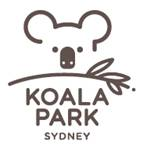 Volunteer Application FormDo you love to spend time outdoors? Do you love to garden? Would you like to meet new people in a fun and laid-back environment? If this sounds like you, and you would like to help out a small local business, then this program may be fit for you! Koala Park is looking to form a gardening group who would help to maintain our park on a volunteer basis. The park is a lovely shady, rainforest-feeling park, with many plants that require some love and care! You would be helping to maintain gardens, and weeding around animal enclosures, along foot paths, the garden area out the front of the park, and picnic areas. This volunteer program is not a keeper volunteer position and you will have no animal contact. The gardening will not be in any animal enclosures, unless otherwise authorised by Koala Park staff on the day. The hours would be flexible between 8am-4pm on a week day, once a month. Personal detailsName: ________________________________________ 	Date of Birth: __________________Home address: _____________________________________________________________________Email address: _____________________________________________________________________Phone number: ____________________Emergency Contact name: ______________________ Emergency Contact number: ______________What days of the week are you able to volunteer:__________________________________________________________________________________Do you have any health or medical restrictions or disabilities which may affect you or your work ability to volunteer at Koala Park? And is there anything we can do to assist you to overcome any difficulties you may have? ________________________________________________________________________________________________________________________________________________________________________________________________________________________________________________________________________________________________________________________________________Do you have a current driver’s licence? (please specify)__________________________________________________________________________________Do you have a current first aid certificate?	 YES / NOQuestionnaire1)  Why would you like to volunteer at Koala Park Sydney? ________________________________________________________________________________________________________________________________________________________________________________________________________________________________________________________________________________________________________________________________________2)  When working in a wildlife park, do you think it is more important to be an ‘animal person’ or a ‘people person’, and why?________________________________________________________________________________________________________________________________________________________________________________________________________________________________________________________________________________________________________________________________________Working with Children Check Please obtain a Working with Children Check  https://www.kidsguardian.nsw.gov.au/child-safe-organisations/working-with-children-check WWCC number: __________________________________________________________________CHECKLIST FOR VOLUNTEER APPLICATION - IT IS ESSENTIAL THAT THE CHECKLIST IF FOLLOWED IN ORDER FOR THE APPLICATION TO BE ACCEPTED. APPLYING AS A VOLUNTEER DOES NOT GUARANTEE A POSITION. 1. Fill in the application form & declarations ensuring all sections are completed in as much detail as possible. 2. You will need to include a medical certificate from your local G.P confirming you are fit to work at the Koala Park Sydney.3. All applicants are required to obtain a Working with Children Check – https://www.kidsguardian.nsw.gov.au/child-safe-organisations/working-withchildren-check Do not submit an application without this included. Application numbers are not accepted.Please remember that your application cannot progress unless ALL the above information is attached to the application form.PLEASE NOTE: Should your application be successful; a Police Check will be conducted onsite. Shirt Uniform is mandatory and can be purchased onsite Price is $40.00.Send your application form and attachments to koalapark@bigpond.com or hand them in to the front desk 4) DECLARATION I acknowledge that the assistance I provide to Koala Park Sydney will be on a voluntary basis. I understand that I have no rights to claim, nor is Koala Park Sydney liable to pay or contribute compensation or remuneration arising from any injuries, accidents or misadventure whether or not caused by any negligence on the part of management or employees of The Koala Park Sydney which may occur during or in the course of, or in any way contributed to this voluntary engagement. I further acknowledge that the provision of my assistance to Koala Park Sydney on a voluntary basis does not establish an employment relationship between Koala Park Sydney and myself. Therefore, as a volunteer, I will not be entitled to any of the legal entitlements that an employee of Koala Park Sydney would be entitled to, for example, wages, annual leave, long service leave, sick leave and parental leave. Employed work by Koala Park Sydney is not guaranteed through the volunteer program. You will receive discounted rates at the kiosk/gift shop. I understand that I am not entitled to receive (and will not receive) any remuneration whatsoever, for the assistance I provide to Koala Park Sydney. However, I will be entitled to claim reimbursement for reasonable expense incurred in providing my assistance to Koala Park Sydney as long as incurring of such expenses are first authorized by a competent officer of Koala Park Sydney. Finally, I understand that I will need to pay $30.00 when I begin volunteering to cover expenses of uniform, and a police check to be done. I also acknowledge that a working with children check will be done as well. Date             /                /               .   Name of Volunteer: Signature of Volunteer: 